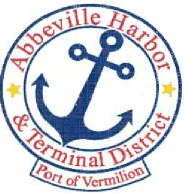                                          P.O. Box 1410, Abbeville, Louisiana • 70511-1410
                                Ph: 337-893-9465    Fax: 337-898-0751    www.abbevilleharbor.comABBEVILLE HARBOR & TERMINAL DISTRICTAPRIL 30, 20245:00 P.M. AGENDACALL MEETING TO ORDER - PRESIDENT JIMMIE STEEN	A.	PLEDGE OF ALLEGIANCE B.       ROLL CALL C.       WELCOME & INTRODUCTION OF GUESTSD.       APPROVAL OF MINUTES MARCH 26, 2024 REGULAR MEETING     2.          	PUBLIC COMMENT PERIOD ON AGENDA ITEMS LISTED     3.	EXECUTIVE DIRECTOR NICHOLAS GAUTREAUXA.      	FINANCIAL DISCLOSURE REMINDER FOR 2023B.	ETHICS TRAINING REMINDERC.	SEXUAL HARRASSMENT TRAINING MAY 28, 2024		D. 	FINANCIAL REPORT AND APPROVAL OF BILLS 		E.	PAY STATION PARKING		F. 	PORT SECURITY GRANT		G.	BOAT LAUNCH DREDGE		H.	MID-WINTER FAIR FISHING RODEO JULY 18-20 		I.	RESOLUTION TO AMEND ORDINANCE 04-01 INTRACOASTAL FACILITY FEES AND TO PROVIDE FOR OTHER RELATED MATTERS		J.	RESOLUTION TO ADD PRESIDENT TO GULF COAST BANK SIGNATURE CARD		K.	EXECUTIVE SESSION FOR EXPERT GULF LEASE ISSUES     4.	 	 PRIMEAUX, TOUCHET & ASSOCIATES, L.L.C.     5.		 ATTORNEY ROGER E. BOYNTON			     6.		 OLD BUSINESS	      7.		 NEW BUSINESS     8.	 ADJOURN                  			           	             			  	  In accordance with the Americans with Disabilities Act, if you need special assistance, please contact Cheryl Brousard at 337-893-9465, describing the assistance that is necessary.Jimmie Steen, President	                                                    Tim Creswell, CommissionerPatrick Duhon, Vice President	                                                 Wayne LeBleu, Commissioner
Carlton Campbell, Secretary-Treasurer            Nicholas Gautreaux, Executive Director          Bud Zaunbrecher Commissioner          